Муниципальное бюджетное дошкольное образовательное учреждение детский сад «Сказка» сл. Барило-Крепинская»Воспитатель: Литвинова Лилия Павловна2016 годИгра для детей  младшей  группы.Тема: «Весело играем- ПДД не забываем!»    Цель. Создать у детей радостное настроение. Уточнить знания детей  о сигналах светофора. Расширять  словарный  запас детей. Развивать  быстроту,память, внимание, ловкость в игре, совершенствовать координацию движений. Воспитывать доброжелательность.  Материалы:  круги красного, желтого, зеленого цвета, светофор (макет), стулья, музыкальное сапровождение. Персонажи. Светофор (мама воспитанника:Вервейко Е.Н.) и Зайчик (воспитанник: Вервейко Никита).Ход игры Светофор. Здравствуйте, ребята! Давайте с вами поиграем?Звучит музыка и в зал входит Зайчик и плачет.Светофор. Что с тобой, Зайчик?Зайчик. У меня лопнул мяч. Я играл на дороге и мой мячик  попал под машину.Светофор. Ребята, а можно ли играть на дороге, выбегать на неё? Дети. Нет! Светофор. Поиграй с нами в игру «Светофор» Зайчик. Хорошо.Проводитсяигра«Светофор».Дети встают возле стульчиков. В руках у «Светофора»  три кружка. Один кружок желтого цвета, другой - зеленого цвета, третий кружок красного цвета. «Светофор» объясняет правила:- если он поднимает красный кружок, то все дети должны сидеть на стуле,       - если  показывает желтый кружок, все должны стоять вокруг стульев,- если же зеленый, то дети должны бежать вокруг стульев.Проводится игра под музыку .Светофор. Вы все молодцы, я ещё зайду к вам поиграть, хорошо?Дети. Да-а-а…. Зайчик. Спасибо вам ребята, теперь я много узнал и буду поступать по правилам…Светофор и Зайчик: До свидания  (уходят)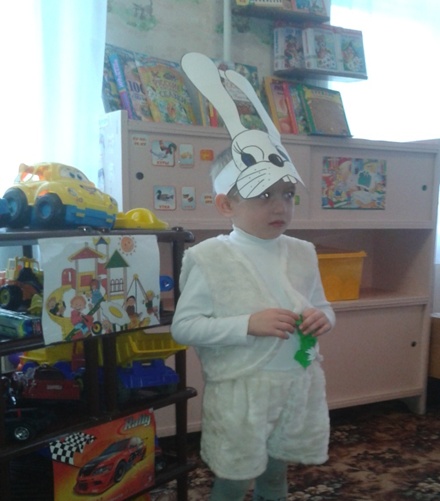 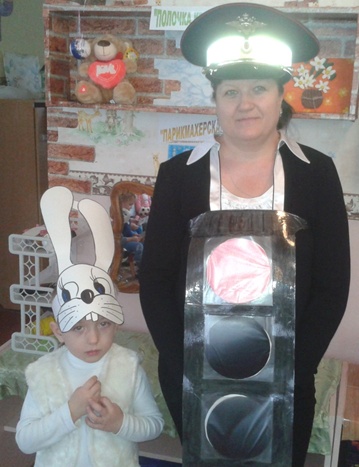 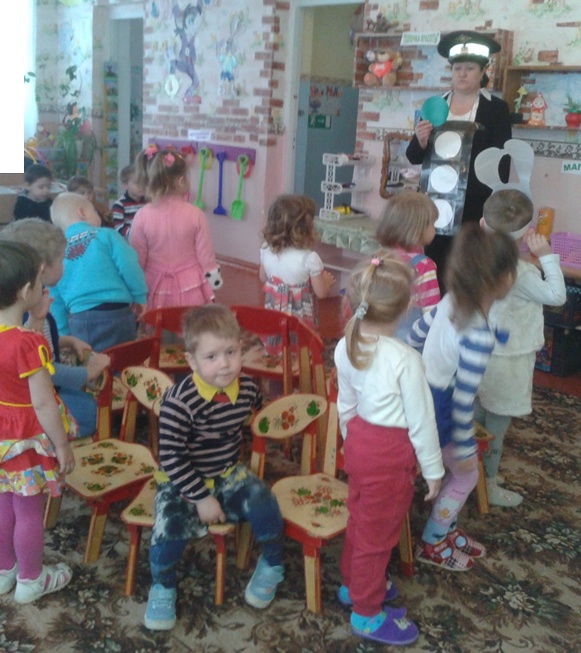 